Бюджетное учреждение Омской области «Комплексный центр социального обслуживания населения Шербакульского района»                                                                            Отделение социальной реабилитации инвалидовКонспект логопедического досугаТема:«Путешествие в осенний лес»Выполнила: специалист по реабилитации                                  инвалидов Рогова Н.ДШербакуль, 2017 г.Цель: закрепить знания по лексическим темам осень, деревья и грибы, уметь использовать свои знания в решении конкурсных задач.Задачи:- грамотно оформлять в речи свои суждения, умозаключения;- усвоение простых случаев переносного значения слов (золотая осень, золотой ковер, золотые листья);- использовать словарный запас по лексическим темам осень, деревья, грибы;- образование относительных прилагательных (со значением соотнесенности с растениями);- самостоятельное использование пространственных предлогов: В, НА, ПОД;- закрепление правильного употребления грамматических категорий (согласование числительных с существительным, прилагательного с существительным);- уметь подбирать действие, подходящее по смыслу предложения, активизируя знания об осенних явлениях.-  уметь двигаться ритмично в разном темпе, ориентируясь в пространстве;- уметь действовать сообща с товарищами, воспитывать чувство коллективизмаХод мероприятия:Орг. МоментЛогопед:- Здравствуйте ребята!- Дети, а какое у нас сейчас время года? Беседа о времени года (месяцы, признаки осени, объясни понятия «золотая осень, золотой ковер, золотые листья» и т.д.). Игра «Назови действие»Педагог предлагает детям варианты предложений на выбор.Листья под ногами... (шуршат).Листья с деревьев... (падают), в воздухе... (кружатся), на землю... (ложатся).Небо осенью... (хмурится).Трава и цветы поздней осенью... (увядают, сохнут).- Сколько всего вы знаете об осени!- Сегодня нас ждут удивительные приключения, вы любите приключения?Дети:-ДаЛогопед:-Тогда мы с вами сейчас отправимся в путешествие по осеннему лесу, где нас ждут интересные и веселые приключения. Вы готовы?Дети:-ДаЛогопед:Чтобы попасть в сказочный осенний лес нам надо пройти через волшебные ворота, к тропинке приключений. Ну что в путь? (проходят через обруч под музыку)Дети:-ДаЛогопед: - Смотрите, вот мы и попали в осеннее царство.Отгадайте загадку: - Правильно заяц!Логопед:А заяц, ребята, хочет, чтоб вы его нашли в нашей комнате! - Молодцы, ребята нашли зайчика, а у него письмо! Я прочитаю вам! - Ох, ветер унес все листочки с деревьев, а я так хотел сделать осенний букет для своей зайчихи. Она меня пригласила  в гости, что же теперь делать?Логопед:- Не переживай заяц мы поможем тебе. Поможем? (ДА)Задание №1 Дети собирают осенние листья. Каждый ребенок рассказывает, какой у него лист:С клена, лист клиновыйС дуба, лист дубовыйС березы, лист березовыйС рябины, лист рябиновыйИ теперь  у зайца есть осенний букет.Логопед:-Ну что, вперед к следующим приключениям. В лесу живет еще один интересный житель. Послушайте загадку:- Правильно, белка!Ребята помогите ей подготовиться к зиме, она собрала много запасов (желуди, шишки, грибы, орехи), и попрятала их, а теперь вот не может  вспомнить куда. Поможете ей их найти?Задание №2В комнате надо найти запасы белки, которые спрятаны в разных местах и подсказать правильно используя предлоги где они и что нашли.В дупле… (орех/гриб/желудь/шишка)На ветке…(орех/гриб/желудь/шишка)Под кустом…(орех/гриб/желудь/шишка)В гнезде…(орех/гриб/желудь/шишка)Под деревом…(орех/гриб/желудь/шишка)На елке…(орех/гриб/желудь/шишка)И т.д.Логопед: Да вы хорошо справились и с этим заданием, отправляемся дальше. А знаете кто самый главный в нашем лесу? Его даже королем леса можно назвать? Послушайте загадку!- Медведь конечно.Логопед:  И медведь, ребята вам тоже шлет свой привет из леса и просит выполнить его любимый танец.Физкульт минутка (танец) «Шел король по лесу»Логопед:А вот еще вам загадка:- Правильно ежик:Ребята помогите, ежику, он не знает какие грибы съедобные, а какие нет! какие грибы нужно ему осенью собирать? Поможете?- Да!Задание №3Сначала вместе вспоминают названия грибов с помощью загадок. (см.приложение) (Согласование числительного с существительным)5 сыроежка – пять сыроежек3 лисичка – три лисички4 подберезовик – четыре подберезовика2 подосиновик – два подосиновика6 мухомор – шесть мухоморовА все грибы которые вы назвали есть, а почему нельзя есть мухомор?Повторение понятий съедобные, несъедобные.Логопед:Вот и грибы вы все вспомнили, а сколько из грибов всяких блюд можно приготовить?!Задание №4Согласование прилагательных с существительным. Пирог с грибами – Какой? – грибной пирогИкра из грибов – Какая? – грибная икраСуп из грибов – Какой? – грибной супРагу из грибов – Какое? – грибное рагуЗапеканка из грибов – Какая? – грибная запеканкаПицца с грибами  - Какая? – грибная пиццаИ т.д.Логопед: Да ребята весь путь прошли, столько разный заданий выполнили!А теперь пора прощаться! Понравилось вам наше путешествие? А что понравилось больше всего? (Ответы детей).ПРИЛОЖЕНИЕ № 1Загадки о грибах:Что за гриб стоит на кочке в красном бархатном платочке? (Подосиновик.)Этот гриб красивый, красный. Но, поверьте, — он опасный. (Мухомор.)В рыжих шапочках сестрички, называют их... (лисички).Шляпка белого гриба, только ножка лишь тонка. И расту в другой я роще. Но найти меня не проще. (Подберезовик.)(Сыроежка)Загадки про животных:Что за зверь лесной, встал, как столбик, под сосной, и стоит среди травы, уши больше головы. (Заяц)Кто по елкам ловко скачет, и взлетает на дубы? Кто в дупле орешки прячет, сушит на зиму грибы. (Белка)Он в берлоге спит зимой, под огромною сосной, а когда придет весна, просыпается от сна. (Медведь)Вот иголки и булавки, вылезают из под лавки, на меня они глядят молока они хотят. (Ежик)ПРИЛОЖЕНИЕ №2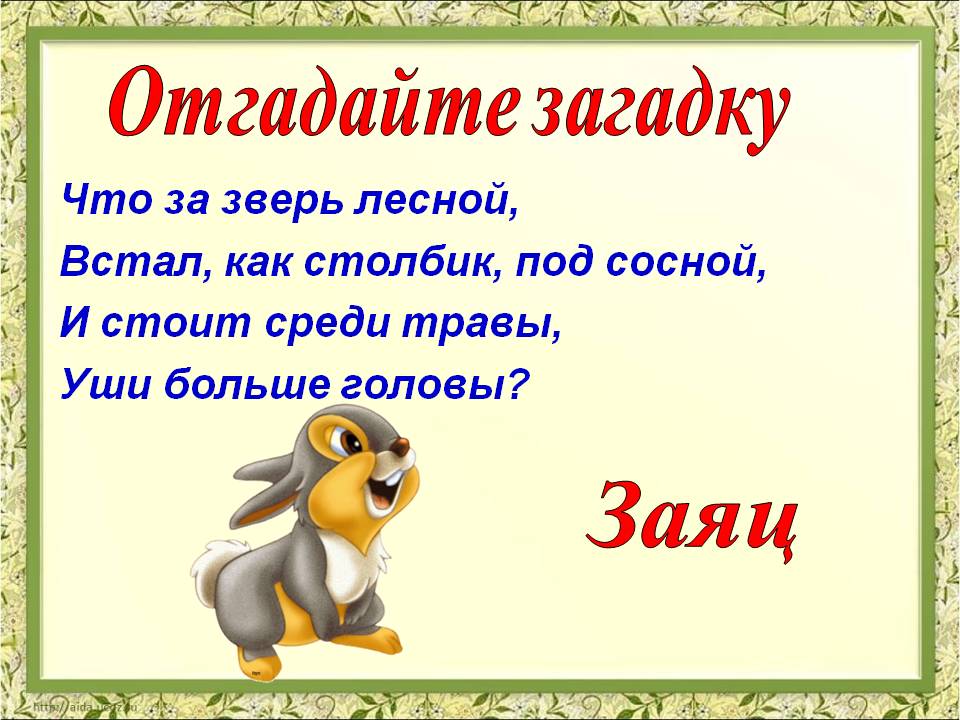 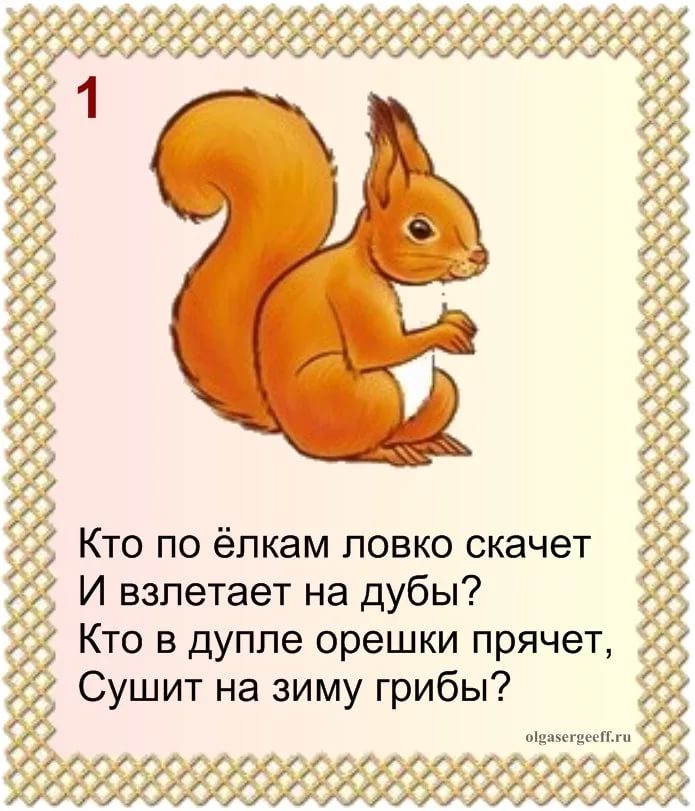 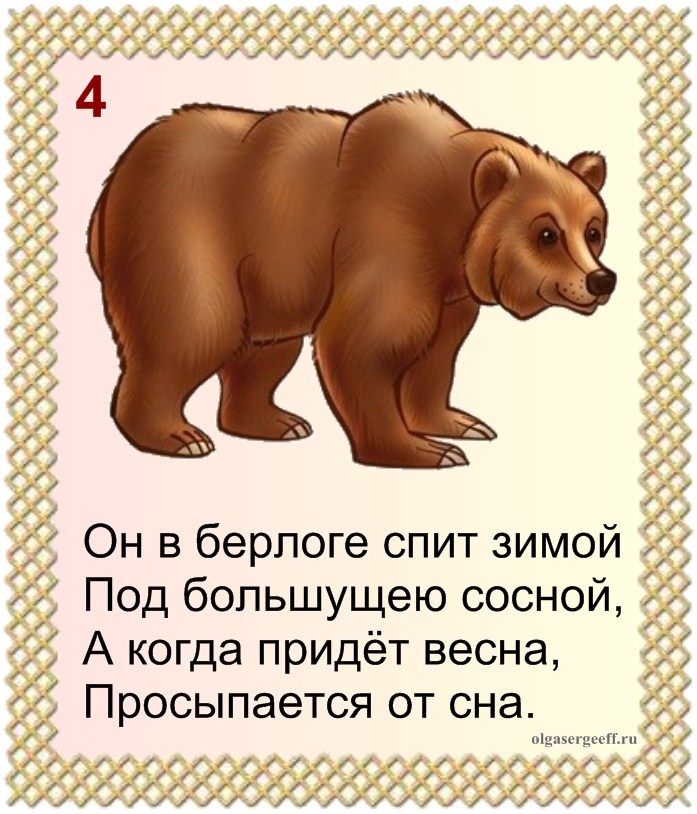 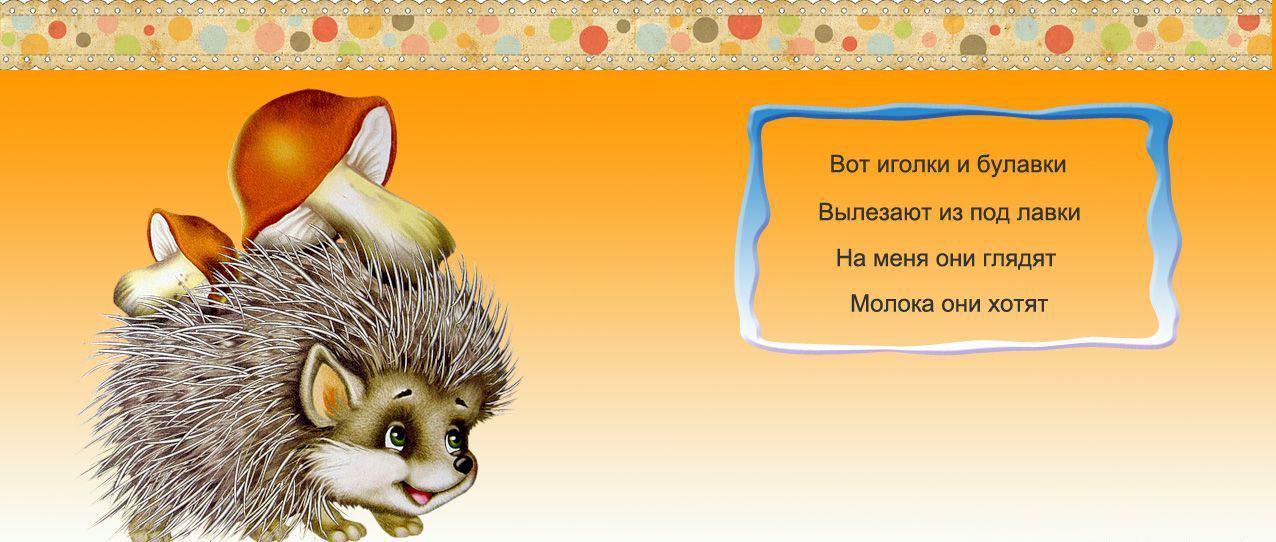 Используемая литератураИдея заданий (или интерпретация) была использованна из материала Алябьева Е. А. Итоговые дни по лексическим темам: Планирование и конспекты: Кн. 1. — М.: ТЦ Сфера, 2006. — 224 с. — (Программа развития). — Ч. 1. Темы «Осень» и «Грибы».